Dzień Dobry  Jak tam, wyspany/ wyspana? Ja spałam wspaniale ale to tylko dzięki temu, że wiedziałam że dzisiaj się z Tobą zobaczę  Pamiętaj, widzimy się dzisiaj o godzinie 18.  Teraz czas na naukę, więc zaczynajmy! Edukacja polonistycznaDzisiaj zrobisz sobie powtórzenie wiadomości z 3 edukacji ( ed. polonistycznej, przyrodniczej i społecznej). Otwórz swoje ćwiczenia na stronie 22-23 i zrób zadanie 2 i 3.Dla chętnych** Zadanie 5,6 strona 22-23.Edukacja matematycznaPrzed Tobą ćwiczenia posługiwania się kalendarzem. Otwórz ćwiczenia na stronie 56 i zrób zadanie 1 i 2. Edukacja technicznaNadeszła wiosna a wraz z nią zawitały do nas piękne kolorowe kwiaty. Proszę abyś wykonał/wykonała kwiat bądź bukiet kwiatów z materiałów dostępnych w domu, np. możesz wykorzystać spód od butelki z piciem, watę, patyczki do uszu itp.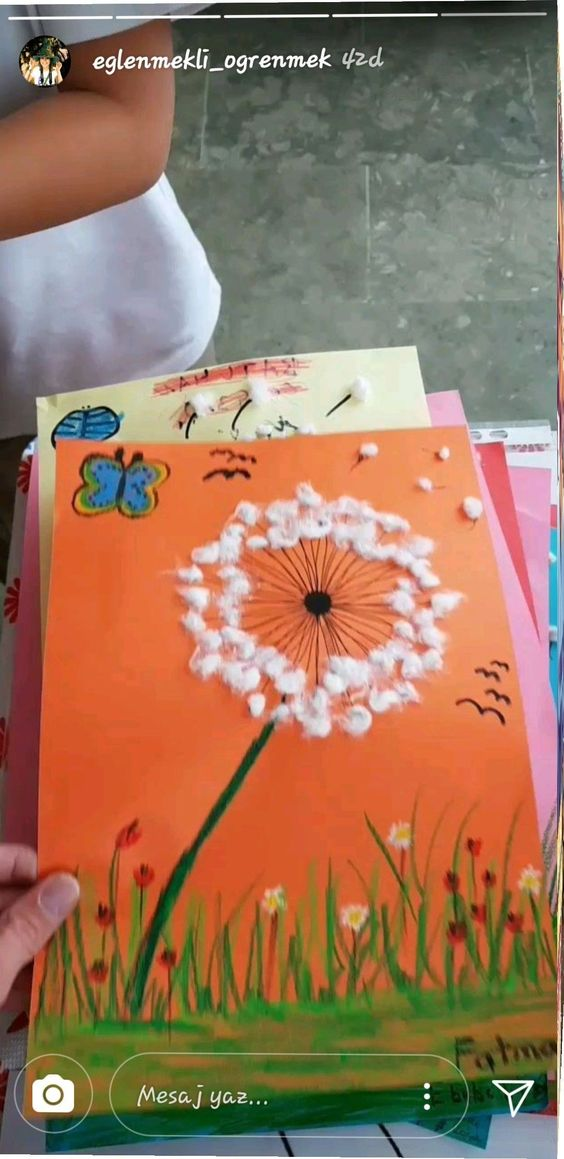 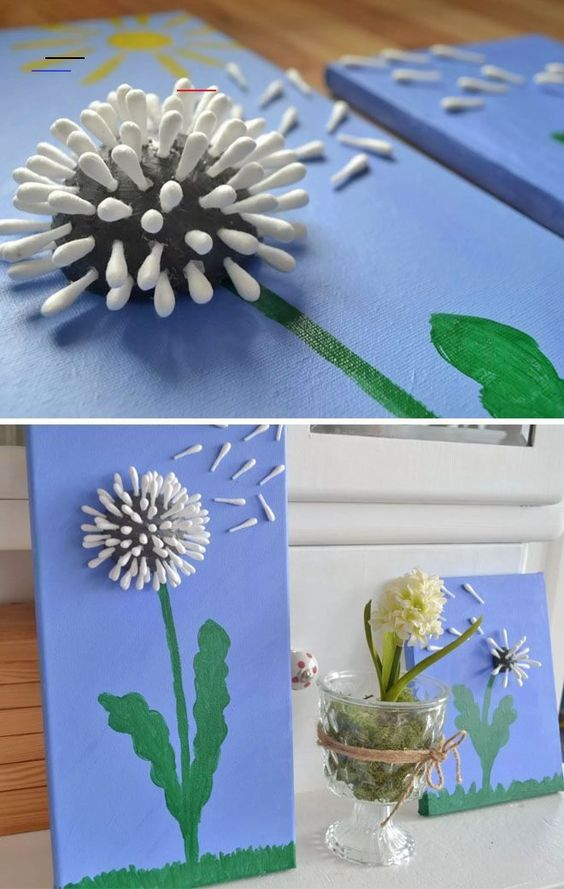 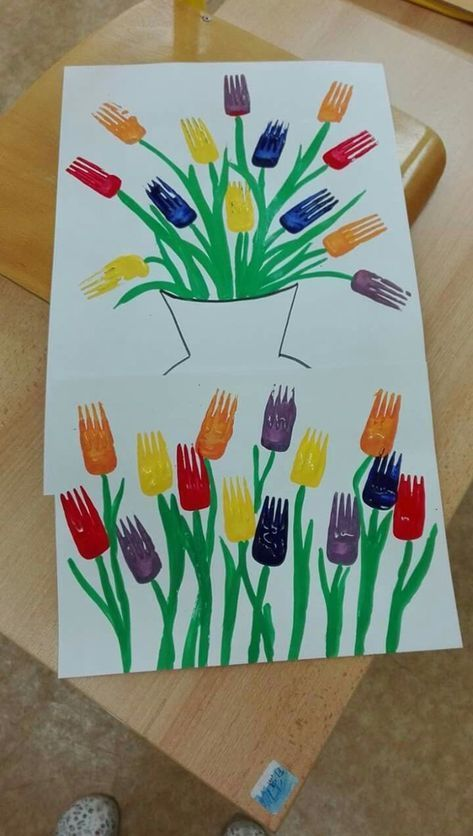 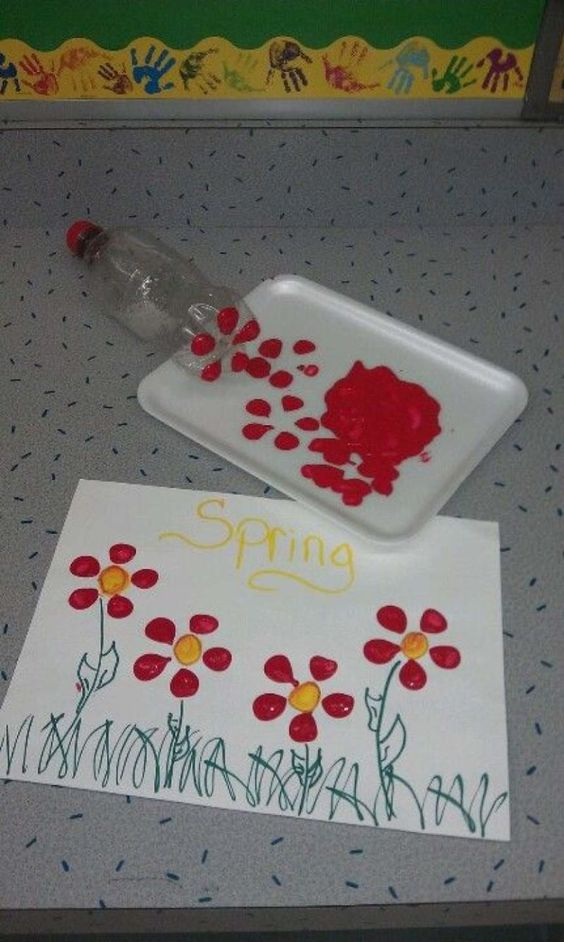 Edukacja informatycznaWczoraj miałeś/miałaś muzykę więc włącz proszę jeszcze raz stronę internetową i próbuj śpiewać z dziećmi. Jeśli jeszcze nie potrafisz ,to nic się nie dzieje  Musisz się uczyć tekstu! Dobrego Dnia i do zobaczenia dzisiaj wieczorem  Udanego Weekendu    